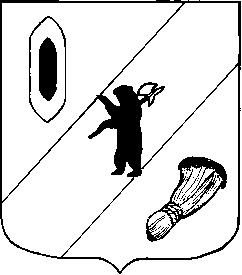 АДМИНИСТРАЦИЯ  ГАВРИЛОВ-ЯМСКОГОМУНИЦИПАЛЬНОГО  РАЙОНАПОСТАНОВЛЕНИЕ29.11.2012   №  1780О внесении изменений в постановление Администрации Гаврилов-Ямского муниципального района от 19.07.2012 г. № 1074 «Об условиях приватизации муниципального имущества»Руководствуясь Федеральным законом  от 21.12.2001 № 178-ФЗ «О приватизации государственного и муниципального имущества», решением Собрания представителей Гаврилов-Ямского муниципального района от 25.01.2007 № 224 «Об утверждении Порядка приватизации муниципального имущества Гаврилов-Ямского муниципального района», решением Собрания представителей Гаврилов-Ямского муниципального района от 24.11.2011 № 39 «Об утверждении прогнозного плана (программы) приватизации муниципального имущества Гаврилов-Ямского муниципального района на 2012 год», отчетом об оценке № 12325-О ЗАО «Ярославский центр недвижимости», статьями 29 и 41 Устава Гаврилов-Ямского муниципального района, а также в связи с тем, что продажа посредством публичного предложения, назначенная на 04.12.2012 г., признана 16.11.2012 не состоявшейся ввиду отсутствия заявок на покупку муниципального имущества,АДМИНИСТРАЦИЯ МУНИЦИПАЛЬНОГО РАЙОНА ПОСТАНОВЛЯЕТ:1. Внести изменения в постановление Администрации Гаврилов-Ямского муниципального района от 19.07.2012 г. № 1074 «Об условиях приватизации муниципального имущества», изложив пункт 2 постановления в следующей редакции:«2. Установить:- начальную цену продажи имущества, указанного в пункте 1 настоящего постановления, (цену первоначального предложения) в сумме 1 500 000    (Один миллион пятьсот тысяч) руб., в т.ч. НДС;;- величину снижения цены первоначального предложения ("шаг понижения") - 100 000 (Сто тысяч) руб., в т.ч. НДС;- величину повышения цены в  случае перехода к проведению аукциона с повышением цены ("шаг аукциона") – 10 000 (Десять тысяч) руб., в т.ч. НДС;- минимальную цену предложения, по которой может быть продано имущество (цену отсечения) - 800 000    (Восемьсот тысяч ) руб., в т.ч. НДС.»2. Считать утратившим силу постановление Администрации Гаврилов-Ямского муниципального района от 28.09.2012 № 1435 «О внесении изменений в постановление Администрации Гаврилов-Ямского муниципального района от 19.07.2012 г. № 1074 «Об условиях приватизации муниципального имущества».3. Контроль за исполнением постановления возложить на первого заместителя Главы Администрации муниципального района - начальника Управления по имущественным и земельным отношениям Серебрякова В.И.4. Постановление вступает в силу с момента подписания.5. Опубликовать настоящее постановление в печати и на официальном сайте Администрации Гаврилов-Ямского муниципального района в сети Интернет.Глава Администрациимуниципального района							Н.И.Бирук